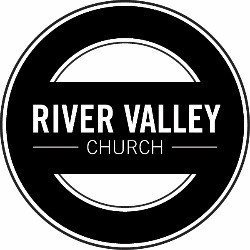 River Valley Church Counselor Referral ListThe following is a list of professional Christian counselors in our community that have been approved by River Valley Church. We have screened all of these centers and are willing to list them here. We want to remind you that an effective counseling relationship is dependent on how well you connect with your counselor. We encourage you to contact two or three potential counselors and use the guidelines below to help find the best possible match.Before contacting any counselor we encourage you to check with your insurance provider to find out if they cover counseling or mental health services. Be sure to get the details of your plan coverage. Ask if they allow you to go to “out of network” providers.Guidelines for Choosing a CounselorHere are some recommended questions to ask when looking for a Christian counselor.What is your education/training?What is your licensure status?	(There are three types of mental healthlicensure in MN: (LP) Licensed Psychologist, (LMFT) Licensed Marriage and Family Therapist, and (LICSW) Licensed Independent Clinical Social Worker.Minnesota allows people to counsel without a license. Insurance will not cover services if the counselor is not licensed. Licensure and education are not a guarantee of how effective your sessions will be, but are a good indicator of the experience that each counselor has.)What are your areas ofspecialty?Without providing specifics, can you describe what type of experience and training you have for my specificproblem?What is your relationship with Christ?	How do you use that in your practice?What are your fees? Do you take my insurance? Do you offer a sliding-scale for payment? What are your billing practices? Monthly? At the time of service?How long will my sessions be?How often will I need to be seen?How long do you anticipate that I will need your services?What happens if I am in need of an emergency appointment?What happens if I need to cancel an appointment?After going through the interview process, think and pray about your decision. Make the best decision you can based on the information that you obtained. You want to be sure to find the counselor that best fits your needs. You are “hiring” this counselor. If, after the first session or two, you are not comfortable with your choice, it may be a good idea to look into a different option.  Counseling can be a very difficult and stressful process. It is possible to experience a certain amount of anxiety and discomfort. Try to determine whether your problem is related to the counselor, or the issue with which you are working to heal.When and How to End CounselingUltimately, when to end counseling is your decision. There are some issues that require a longer term of treatment while others may be effectively dealt with in just several sessions. Be sure to discuss your progress with your counselor on a regular basis and agree together about the timing of concluding your sessions.If you need any further guidance or have questions about professional counseling, please email care@rivervalley.org or call River Valley Church at 952-997-2222.Christian CounselorsAFTONHouse of Hope-Christian Therapy Center	651-795-9777	Link Shana Link, MA, PC3411 St. Croix Trail S Afton, MN 55011shana.houseofhope3@gmail.comTreats adults, youth, and children. Anxiety, depression, spirituality, play therapy, shame, pre- marital/newlyweds, boundaries, eating disorders/disordered eating, sexuality, personal growth, life transformations, mind-body wellbeing, emotional dysregulation, grief/loss, goals, college transitions, life calling/career issues, social anxiety/phobias.BLOOMINGTONTransforming Resources	952-884-5803	Link 10800 Lyndale Ave. S. Suite #191Bloomington, MN 55420Solution-focused with a Christ centered and process-sensitive emphasis.Kip Wahlquist	ext. 11 kip@transformingresources.orgMarriage/family/parenting; depression and anxiety, spiritual/faith journey issues, pre-marriage preparation, men’s issues, divorce recovery.Ruth Benjamin	ext. 12 ruth@transformingresources.orgAbuse and trauma recovery, anxiety, addiction, marriage and family dynamicsSpecialize in play therapy for children; individual therapy for children, adolescents, and adults; Child/Adolescent Social Skills Groups.Christian Heart Counseling	651-439-2059	Link 12940 Harriet Ave S Suite 215Burnsville, MN 55337 info@christianheartcounseling.comSpecializing in children, teens, anxiety, depression, marriage, and family.Counseling Care	952-892-8495	Link 1500 McAndrews Road West Suite 201Burnsville, MN 55337Julie Temmel-Friesen, MA, LMFT 				LinkSpecializing in: Marital relationships, individual and family issues, women’s issues, blended families, single parenting, grief, depression, anxiety and adolescentsRonda A LaPointe	rondaann24@gmail.com Licensed Independent Clinical Social WorkerLaura Houlton, LMFT						LinkSpecializing in couples, relationship and boundary issues, trauma, women recovering from abuse, Post-Partum issues, anxiety, depression, spirituality issues.Life Counseling LLC	952-314-2530	Link Brad Bychinskiinfo@lifecounselingmn.comCouples, families, individuals/children and adolescents, marriage counseling, reconciliation, infidelity, ADD/ADHD, anxiety, communication and conflict resolution, depression, learning disabilities, life transitions, parenting and sexual addiction.Specializing in couples, relationship and boundary issues, trauma, women recovering from abuse, Post-Partum issues, anxiety, depression, spirituality issues.The Therapy Shop	952-835-5088	Link Karolyn Mengershausen, LFMT760 Southcross Dr W, Suite 103Burnsville, MN 55306 Karolyn@lakevilletherapy.comTrauma, recovery, depression, anxiety, marital, adolescent and family.Water’s Edge Counseling and Healing Center		952-898-5020		Link14551 Judicial Road Suite 100Burnsville, MN 55306Specializes in eating disorders, depression, anxiety and trauma for adults and adolescents.We treat anxiety, depression, trauma, relationship issues, children (ages 6 and above), adolescents, marriages, abuse. Also, special training in adoption issues and specialize in trauma work through EMDR (EMDRIA certified)CHASKANorthland Counseling Services/Chaska	952-974-3999	LinkCynthia Gill111 Hundertmark Rd, #450Chaska, MN 55318 Cynthiagill1972@yahoo.comWe treat anxiety, depression, trauma, relationship issues, children (ages 6 and above), adolescents, marriages, abuse. Also, special training in adoption issues and specialize in trauma work through EMDR (EMDRIA certified)Melissa Doucette MA LMFT111 Hundertmark Rd, #450Chaska, MN 55318 Melissa.doucette@northlandcounseling.usTrauma/anxiety/depression women’s issues/ adults and adolescents/marriage and family. Certified EMDR. Intimate partner abuse/sexual abuse.Lisa Stevenson, MS LPCC	763-888-0045510 Chestnut St.Chaska, MN 55318 lstevenson@stellaheights.netI specialize in depression, anxiety, abuse, eating disorders, and trauma.DEEPHAVENFamily Attachment and Counseling Center	952-475-2818	Link 18322C Minnetonka BlvdDeephaven, MN 55391 todd@familyattachment.comWe provide therapy for children, adults, and families. We specialize in attachment, early life trauma, Post Traumatic Stress Disorder for adults and children, adoption issues, relationship problems, etc. We provide a Christian DBT group for adult females.EAGANLife Compass	651-442-09283345 Lexington Avenue South Eagan, MN 55121 jo@lifecompassmn.comWork with couples, individuals, and families. As a Marriage & Family Therapist my specialty is in skilled relationship counseling. Specialize in revitalizing/restoring relationships: Stress and crisis management, parenting, co-parenting, communication skills, life transition/change, medical issues, depression, anxiety, spiritual counselingLife Solutions PSCTim Ruden PHD	651-882-5161	Link 4640 Nicols RoadSuite 200Eagan, MN 55122 www.MyLifeSolutions.comRelationship issues, Anxiety, Depression, Post Traumatic Stress Disorder, Personality DisordersNew Perspectives CounselingTerese Kessler-Bailey			612-388-43594640 Nicols RoadEagan, MN 55122Terese.newperspectives@gmail.comSpecializes in relationships, couples, conflicts between parent and child relations. Also specializes in anxiety, depression, trauma, negative self-talk, boundaries, co-dependency, confidence, and life direction. Spiritual integration is also a strength in her therapy practiceEden PrairieStacy Johnson MFT	952-224-2282	Link 7525 Mitchell Road #100Eden Prairie, MN 55344 sjohnson@familyinnovations.comTF-CBT (Trauma Focused Cognitive Behavior Therapy. TBRI (Trust Based relational intervention from Texas Christian University)Transforming Resources	952-345-1910	Link 250 Prairie Center Dr Ste. #350Eden Prairie, MN 55344Kip Wahlquist	ext 11kip@transformingresources.orgMarriage/family/parenting; depression and anxiety, spiritual/faith journey issues, pre-marriage preparation, men’s issues, divorce recovery.Ruth Benjamin	ext 12ruth@transformingresources.orgAbuse and trauma recovery, anxiety, addiction, marriage and family dynamics.Anxiety/Depression, Bipolar Disorder, Divorce Recovery, Family of Origin, Grief & Loss, Identity Challenges, Life Stage Transition, Marriage, Men’s Counseling, Mental Health Symptoms/Diagnosis, Spiritual Struggles, Stress Management, Sexual Concerns, Trauma and Abuse, Work and CareerSarah Haller 15832 Venture Lane Eden Prairie, MN 55344sarah@westmetrocounseling.com	612-516-5831	Link Adolescent therapy, parenting adolescents, premarital counseling (certified in Prepare and Enrich), couples counseling, teenaged parenting, single parenting, gender roles, individual counseling, anxiety, depression, sexuality, identity, grief and loss, trauma and abuse, balancing life, and communication with those in authority.EDINABeverly J Johnson MALP PLLC	952-926-3412	Link 5001 Edina Industrial BLVD #232Edina, MN 55439 Beverlyjohnsontherapy.comSpecializes in trauma, PTSD, relationships, abuse, depression, anxiety, peak performance spiritual.Sandra Thorne MS LP	952-288-5903 / 952-886-72757760 France Ave. S. Edina, MN. 55435Sandrathorne.lp@gmail.comSpecializes in marriage counseling, relationship issues, family conflicts, disorders of mood – depression, anxiety, grief, compulsions; assertiveness training, boundary issues, anger management, recovery from losses, divorce, emotional abuse, recovery from family-of-origin patterns, co- dependency, childhood neglect, ADHD assessments, adoption evaluations.FARIBAULTStrong Foundations Counseling	507-491-4848	Link 421 Central Avenue N Suite 400Faribault, MN 55021 sfcounseling@hotmail.comI work with individual adults and children, as well as couples and families. I specialize in helping individuals better regulate their emotions, thinking and behaviors in order to help them function more effectively at home, at work, at school and in the community. I work from a Christian perspective and I believe God can heal and restore emotional pain and brokenrelationships.GOLDEN VALLEYChristian Recovery Counseling	763-566-00888411 Wayzata Blvd #160 Golden Valley, MN. 55426Janet Martin: Jmartin@christianrecoverycenter.org. Child/Adolescent therapy, complex trauma, sexual issues, sex offense, reunification.Terri Flansburg: t.flansburg@christianrecoverycenter.org. Adolescents & young adults, depression, anxiety, family of origin concerns, body image, adoption related issues, grief &loss.Adam Gatcke: crc@christianrecoverycenter.org. Christian counseling, anxiety, depression, past abuse/trauma, DID, sexual addictions, marital/relationship problems, anger problems, life transitions, family counseling.Danielle Koehler: dkoehler@christianrecoverycenter.org. Individuals, couples, families, anxiety, depression, trauma, sexual addiction, pre-marriage certified in Prepare &Enrich.Couples in conflict, recovering from infidelity, stuck in communications patterns that are negative, on the brink of divorce.Suburban North Psychological Services P. A.	612-819-74852021East Hennepin Ave, Suite 411 Minneapolis, MN 55413William Fitsche PHD billfritsche3@gmail.comI work in a general counseling practice with adults and adolescents including couples and families. I also do psychological testing evaluations. Have done a lot of work with depression, anger, anxiety,ADD/ADHD, high functioning autistic spectrum disorders (Asperger’s), sexual impulse control problems (sexual addictions)Laurie Wevers, LLC	651-433-62764749 Chicago Ave S, Suite 3F Minneapolis, MN 55407 laurie@lauriewevers.comTrauma, sexual abuse, spirituality and wrestling with God, religious abuse. I am trained in a gentle trauma therapy called EDMR.MINNETONKABerscheid Counseling and Consulting Services	763-227-3431	Link 700 Twelve Oaks Center Drive, Suite 264Wayzata, MN 55375 tom@berscheidcounseling.comPTSD – Adult survivors of childhood trauma (sexual abuse, violence, neglect & abandonment, dysfunctional family systems). Addictions – Master Addictions Counselor (NAFC) specialize in areas of alcohol addiction/sexual addiction/work addiction, Marriage reconciliation and divorce prevention, men’s and women’s identity and self-worth issues.NEW BRIGHTONBritt Cain Counseling	651-263-9971	Link 1405 Silver Lake Rd NWNew Brighton, MN 55112 britt@brittcaincounseling.comWomen clients-depression, parenting issues, relationships, communication struggles, body image, self worth, grief.Cornelius Cornelius, LLC (DBA WellspringGroup) 651-895-3624	Link 1405 Silver Lake RoadNew Brighton, MN 55112 Amanda@corneliuscounseling.comSpecialize in women’s issues, identity development, anxiety, relationships, shame resiliency, and career development.Couples, families, individuals/children and adolescents, marriage counseling, reconciliation, infidelity, ADD/ADHD, anxiety, communication and conflict resolution, depression, learning disabilities, life transitions, parenting and sexual addiction.ST. PAULShannon Staiger	651-642-50731492 Goodrich Ave St. Paul, MN 55105shannonLstaiger@aol.comMarriage and couples counseling (including premarriage counseling), individual-all areas of abuse, depression, anxiety, family of origin issues, codependency, trauma, life transitions, spirituality issues.WAYZATABerscheid Counseling & Consulting Services	763-227-3431	Link 700 Twelve Oaks Center Drive, Suite 264Wayzata, MN 55375 tom@berscheidcounseling.comPTSD – Adult survivors of childhood trauma (sexual abuse, violence, neglect & abandonment, dysfunctional family systems). Addictions – Master Addictions Counselor (NAFC) specialize in areas of alcohol addiction/sexual addiction/work addiction, Marriage reconciliation and divorce prevention, men’s and women’s identity and self-worth issues.Resilient Life Therapy, PLLC1001 Twelve Oaks Center DriveSuite 1030DWayzata, MN 55391resilientlifeterapy@gmail.comJess Doughty, MA, LPCIncludes (but not limited to) panic-disorder, PTSD, sleep disturbance, adult attachment problems, anxiety, depression, feeling stuck, resistance, etc. My focus is to resolve problems (symptoms, behaviors, urges, etc.) by resolving it/them at the root (typical trauma(s) and/or repetitive adversities). Julie Munoz, MSW, LICSWAnxiety, Depression, Sexual trauma and abuse, addiction within families, PTSD, adjustment issues, relational difficulties, communication struggles, parenting concerns, grief and loss.Additional ResourcesAmerican Addiction CenterBetsy Gottsacker 612-590-7444egottsacker@contactaac.comIf you or a loved one Is struggling with Substance Abuse and seeking guidance in treatment options, call Betsy directly to get connected with resources for detox, residential treatment, intensive outpatient and intervention support. 24 hour help line 612-590-7444Brighter Days Grief Centerhttps://www.brighterdaysgriefcenter.org/about-us/Brighter Days Grief Center is a newly established nonprofit organization serving individuals anticipating or enduring the death of a beloved family member. Their free programs are designed to address the financial, academic, and psycho social aspects of grief. By partnering with other grief related organizations, they provide compassionate and tailored resources and programs that are specific to each family member. Additionally, they work tirelessly to bring awareness to schools, communities, and organizations to make sure families receive compassionate and appropriate support in all settings.BURNSVILLECashman Center952-224-8990 (office)LinkSchyler Benson-Studer651-235-4453 (direct)2100 County Road 42 WBurnsville, MN 55337schylerbenson@gmail.comCHANHASSENNorthland Counseling Services/Chanhassen952-974-3999LinkCynthia Gill7945 Stone Creek Drive #140Chanhassen, MN 55317Cynthiagill1972@yahoo.comWest Metro Christian CounselingScott Steinbarger, LAMFT15832 Venture Lane952-797-2215LinkEden Prairie, MN 55344scott@westmetrocounseling.comLAKEVILLELife Development Resources952-898-1133Link10591 165th St. W.Lakeville, MN 55044 www.Lifedrs.comWe specialize in all types of counseling.MINNEAPOLISHope Road Counseling LLC612-703-62674749 Chicago Ave. S.Minneapolis, MN. 55407 trisha@hoperoadmn.comPRIOR LAKELife Counseling LLC952-314-2530Link4769 Dakota ST SE, Suite 4Prior Lake, MN 55372Brad Bychinskiinfo@lifecounseling.comWOODBURYLife Development Resources1687 Woodlane DriveWoodbury, MN 55125651-393-7169LinkWe specialize in all type of counselingNystrom & Associates, LTD651-714-9646LinkWoodbury Office Plaza1811 Weir Drive, Suite 270Woodbury, MN 55125